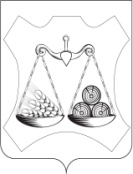 АДМИНИСТРАЦИЯ ЗАКАРИНСКОГО  СЕЛЬСКОГО ПОСЕЛЕНИЯСЛОБОДСКОГО РАЙОНА КИРОВСКОЙ ОБЛАСТИПОСТАНОВЛЕНИЕГлава администрации Закаринского  сельского поселения                                              Г.Н.ЕлькинаУтверждена                                                                     постановлением                                                                                                                                        администрации Закаринского                                                                                                       сельского поселения                                                              от 21.12.2023  № 81Муниципальная программа «Развитие жилищно-коммунального хозяйства  и благоустройство Закаринского сельского поселения» с. ЗакариньеПаспортмуниципальной программы «Развитие жилищно-коммунального хозяйства  и благоустройство Закаринского сельского поселения» 1. Общая характеристика сферы реализациимуниципальной программы, в том числе формулировкиосновных проблем в указанной сфере и прогноз ее развитияМуниципальная программа разработана в целях реализации постановления администрации Закаринского сельского поселения от 27.09.2013 №23 (в ред. от 02.06.2017 № 18) «О разработке, реализации и оценке эффективности реализации муниципальных программ Закаринского сельского поселения Слободского района Кировской области».Общая площадь жилищного фонда сельского поселения составляет 17,5 тыс. кв. метров,  59,4%  площади жилищного фонда выполнено в деревянном исполнении, 40,6% площади жилищного фонда - в каменном, кирпичном, панельном, монолитном и блочном исполнении.Свыше 4 % от общего числа многоквартирных домов имеют износ свыше 65%, и 34% многоквартирных домов имеют износ от 31% до 65%.Услуги по теплоснабжению, водоснабжению предоставляются МУП «Теплопроводность» и водоотведению  предоставляются ООО «Парус».  Несмотря на проводимую модернизацию, по причине изношенности сети нуждаются в текущем и капитальном ремонте. Среди потребителей коммунальных услуг отмечаются те,  которые несвоевременно оплачивают услуги ЖКХ.  По причине  недостаточности  свободных рабочих мест на предприятиях и учреждениях сельского поселения, трудоспособное население вынуждено искать работу за пределами сельского поселения, оставляя жилые помещения на длительное время без присмотра. Таким образом,  в сельском поселении, не только нет очереди на предоставление жилья, но и имеются свободные квартиры. Администрация сельского поселения  вынуждена  предусматривать в бюджете поселения денежные средства на оплату жилищно-коммунальных услуг за пустующее жилье.В соответствии со статьёй 14 Федерального закона от 06.10.2003 №131-ФЗ «Об  общих  принципах  организации  местного  самоуправления  в  Российской Федерации»  к  вопросам  местного  значения отнесены вопросы   благоустройства  и  озеленения  территории  сельского поселения,   освещения  населенных пунктов,   ритуальных   услуг  и  содержание мест  захоронений.Повышение уровня и качества жизни населения Закакринского сельского поселения являются приоритетными социально-экономическими задачами развития  поселения.  Формирование  современной  сельской инфраструктуры  и благоустройство  мест  общего  пользования  -  важная социальная задача. Организация содержания   мест захоронения   является необходимым элементом реализации данного права. На территории поселения имеются  два   кладбища.В рамках ППМИ на кладбищах были проведены работы по удалению аварийных деревьев.На территории Закаринского сельского поселения все крупные  населенные пункты обеспечены  уличным  освещением.  Однако, осветительное   оборудование   требует   эксплуатации   и   ремонта, своевременной замены перегоревших ламп для поддержания освещенности  территорий. Ремонт системы уличного освещения осуществляется  по договору  с работником ООО «СХП «Закаринье».  Объем   финансовых   средств   для   осуществления   расчетов   за  выполненные   работы   по   содержанию   системы   уличного освещения   и оплате   израсходованной   электроэнергии   должен   быть   достаточным   для решения поставленной задачи. Проблема слабой освещённости улиц села особенно остро проявляется в осенне-зимний период, когда продолжительность светового дня уменьшается до нескольких часов в сутки. В этот период увеличивается число преступлений, дорожно-транспортных  происшествий,  несчастных  случаев,  связанных  с отсутствием должного освещения на улицах населенных пунктов.Проблема содержания территорий поселения, объектов озеленения и  благоустройства  требует  планирования  в  среднесрочной  перспективе, системного подхода, решения организационных задач и может  быть решена за счет бюджетного финансирования,  а также за счет привлечения денежных средств населения и спонсорской помощи.Для улучшения и поддержания состояния зеленых насаждений,  устранения  аварийных  ситуаций,  придания  зеленым насаждениям надлежащего облика требуется своевременное проведение работ по  сносу,  омоложению  зеленых  насаждений  на  территории  населенных пунктов поселения.Для   сохранения  развития ритуальных традиций необходимо обеспечение соблюдения санитарных и  экологических требований к содержанию мест захоронения, осуществление благоустройства   их   территорий,  уход   и   санитарное   содержание   зеленых насаждений, так  как культура похорон является частью общей культуры общества.Надежная  система  уличного  освещения  способствует  улучшению ориентации  и  безопасности  движения  на  дорогах, благоприятно  влияет  на  формирование  образа  населенного пункта,  повышает  эстетические свойства  сельского  пейзажа,  позволяет  расширить  временные  границы  для отдыха населения и получения услуг.В   результате   реализации   муниципальной   программы   планируется  обеспечить   надлежащее   содержание  территорий поселения,  объектов благоустройства и озеленения, кладбищ и уличного освещения в поселении.Поэтому  целесообразно  и  необходимо  использовать программно-целевой метод решения данных вопросов. 2. Приоритеты государственной политики в соответствующейсфере социально-экономического развития, цели, задачи,целевые показатели эффективности реализации муниципальнойпрограммы, описание ожидаемых конечных результатовреализации муниципальной программы, срокови этапов реализации муниципальной программыМуниципальная программа направлена на повышение уровня жизни населения и создание благоприятных условий проживания и отдыха. Муниципальная программа базируется на следующих нормативных правовых актах сельского поселения:Устав Закаринского сельского поселения;            Правила благоустройства  территории муниципального образования Закаринское сельское поселение Слободского района Кировской области, утвержденные решением Закаринской сельской Думы от 05.04.2013 №8/36 (в ред. от 28.01.2016 № 36/158, от 30.06.2016 № 41/183,  от 24.03.2017 № 48/205, от 19.02.2019 № 19/73, от 30.09.2019 № 26/96);Положение о похоронном деле, утвержденное  решением Закаринской сельской Думы от 31.10.2018 № 13/52;Основной  целью  муниципальной   программы   является комплексное решение проблем  благоустройства и улучшение внешнего вида территории муниципального образования  Закаринское сельское поселение Слободского района Кировской области Для достижения цели муниципальной программы будут решаться следующие  задачи:субсидирование МУП «Теплопроводность» за пустующее жилье;субсидирование ООО «Парус» за пустующее жилье;  организация благоустройства и озеленения  территории Закаринского сельского поселения;  организация освещения населенных пунктов Закаринского сельского поселения;  организация  содержания мест захоронения;  организация разработки и реализации  Проекта санитарной очистки территории Закаринского сельского поселения;- организация  прочих мероприятий  по благоустройству территории Закаринского сельского поселенияЦелевыми показателями  эффективности реализации муниципальной программы является:- оплата за пустующее жилье МУП «Теплопроводность» в полном размере;-оплата за пустующее жилье ООО «Парус» в полном размере;- общее количество снесенных аварийных деревьев;- общее количество жителей сельского поселения, принявших участие в трудовых субботниках;- уличное освещение, приобретение ламп для освещения, таймеров уличного освещения, заработная плата электрику;- благоустройство кладбища, вывоз  мусора;- общее количество предписаний об административной ответственности, наложенных на физических и юридических лиц в соответствии с Правилами благоустройства.За период реализации муниципальной  программы предполагается достичь следующих результатов:- удалить не менее 7 аварийных деревьев;- каждому жителю сельского поселения принять участие в трудовых субботниках.Социально-экономическая  эффективность  муниципальной  программы обеспечивается  концентрацией  финансовых  и  материальных  ресурсов  для улучшения социально-бытовых условий, качества жизни населения поселения.3. Срок реализации  муниципальной программыРеализация Программы рассчитана на период 2024 - 2026 годов. Этапы реализации муниципальной программы не предусматриваются.4. Основные меры правового регулированияв сфере реализации муниципальной программыДля реализации Муниципальной программы необходимо принятие ежегодного нормативного правового акта, направленного на достижение цели и конечного результата Муниципальной программы: о проведении работ по санитарной уборке и благоустройству территории сельского поселения.Разработка и утверждение дополнительных нормативных правовых актов сельского поселения будут осуществлены в случае внесения изменений и (или) принятия на федеральном и областном уровнях нормативных правовых актов, затрагивающих сферу реализации Муниципальной  программы.5. Ресурсное обеспечение муниципальной программыМероприятия Муниципальной программы реализуются за счет средств бюджета поселения и средств из внебюджетных источников финансирования (по соглашению).Общий объем финансирования Муниципальной  программы составит 1501,9 тыс. рублей, в том числе:средства местных бюджетов – 1501,9 тыс. рублей;	         средства внебюджетных источников финансирования - 0 тыс. рублей (по соглашению).Объем ежегодных расходов, связанных с финансовым обеспечением Муниципальной программы за счет средств  бюджета поселения, устанавливается решением Закаринской сельской Думы о бюджете поселения  на очередной финансовый год и на плановый период.Расходы на реализацию Муниципальной программы за счет средств  бюджета поселения приведены в приложении № 1.Внебюджетные средства привлекаются по соглашениям.6. Анализ рисков реализации муниципальной программыи описание мер управления рискамиПри реализации муниципальной программы могут возникнуть следующие группы рисков:Финансовый риск реализации Программы представляет собой замедление запланированных темпов роста показателей Программы вследствие снижения финансирования. Способом ограничения финансового риска является ежеквартальная корректировка программных мероприятий и показателей в зависимости от достигнутых результатов.
          Административный риск связан с неэффективным управлением Программой, которое может привести к невыполнению целей и задач Программы, обусловленному:
          	-  срывом мероприятий и не достижением целевых показателей;- неэффективным использованием ресурсов;Способами ограничения административного риска являются:- контроль за ходом выполнения программных мероприятий и совершенствование механизма текущего управления реализацией Программы;-  своевременная корректировка мероприятий Программы.                                                                      Приложение № 1Расходы на реализацию муниципальной программыза счет средств бюджета сельского поселенияПриложение  2Прогнозная (справочная) оценка ресурсного обеспечения реализации муниципальной программы за счет всех источников финансирования21.12.2023№ 81№ 81Об утверждении муниципальной программы «Развитие жилищно-коммунального хозяйства и благоустройство Закаринского сельского поселения на 2024-2026 годы»Об утверждении муниципальной программы «Развитие жилищно-коммунального хозяйства и благоустройство Закаринского сельского поселения на 2024-2026 годы»Об утверждении муниципальной программы «Развитие жилищно-коммунального хозяйства и благоустройство Закаринского сельского поселения на 2024-2026 годы»В соответствии с Федеральным  законом от 06.10.2003 № 131-ФЗ «Об общих принципах организации местного самоуправления в Российской Федерации», постановлением администрации Закаринского сельского поселения от 27.09.2013 № 23 «О разработке, реализации и оценке эффективности реализации муниципальных программ Закаринского сельского поселения Слободского района Кировской области», на основании Устава муниципального образования Закаринское сельское поселение, администрация Закаринского сельского поселения ПОСТАНОВЛЯЕТ:      1.Утвердить муниципальную программу «Развитие жилищно-коммунального хозяйства  и благоустройство Закаринского сельского поселения» на 2024-2026год. Прилагается.      2. Признать утратившим силу с 01.01.2023 постановление администрации от 21.12.2022 № 113«Об утверждении муниципальной программы «Развитие жилищно-коммунального хозяйства и благоустройство Закаринского сельского поселения»;3. Контроль за выполнением настоящего постановления оставляю за собой.     4. Опубликовать настоящее постановление в официальном печатном издании Закаринскогосельского поселения «Информационный бюллетень органов местного самоуправления».В соответствии с Федеральным  законом от 06.10.2003 № 131-ФЗ «Об общих принципах организации местного самоуправления в Российской Федерации», постановлением администрации Закаринского сельского поселения от 27.09.2013 № 23 «О разработке, реализации и оценке эффективности реализации муниципальных программ Закаринского сельского поселения Слободского района Кировской области», на основании Устава муниципального образования Закаринское сельское поселение, администрация Закаринского сельского поселения ПОСТАНОВЛЯЕТ:      1.Утвердить муниципальную программу «Развитие жилищно-коммунального хозяйства  и благоустройство Закаринского сельского поселения» на 2024-2026год. Прилагается.      2. Признать утратившим силу с 01.01.2023 постановление администрации от 21.12.2022 № 113«Об утверждении муниципальной программы «Развитие жилищно-коммунального хозяйства и благоустройство Закаринского сельского поселения»;3. Контроль за выполнением настоящего постановления оставляю за собой.     4. Опубликовать настоящее постановление в официальном печатном издании Закаринскогосельского поселения «Информационный бюллетень органов местного самоуправления».В соответствии с Федеральным  законом от 06.10.2003 № 131-ФЗ «Об общих принципах организации местного самоуправления в Российской Федерации», постановлением администрации Закаринского сельского поселения от 27.09.2013 № 23 «О разработке, реализации и оценке эффективности реализации муниципальных программ Закаринского сельского поселения Слободского района Кировской области», на основании Устава муниципального образования Закаринское сельское поселение, администрация Закаринского сельского поселения ПОСТАНОВЛЯЕТ:      1.Утвердить муниципальную программу «Развитие жилищно-коммунального хозяйства  и благоустройство Закаринского сельского поселения» на 2024-2026год. Прилагается.      2. Признать утратившим силу с 01.01.2023 постановление администрации от 21.12.2022 № 113«Об утверждении муниципальной программы «Развитие жилищно-коммунального хозяйства и благоустройство Закаринского сельского поселения»;3. Контроль за выполнением настоящего постановления оставляю за собой.     4. Опубликовать настоящее постановление в официальном печатном издании Закаринскогосельского поселения «Информационный бюллетень органов местного самоуправления».Ответственный исполнитель муниципальной программыАдминистрация Закаринского сельского поселения  Слободского района Кировской областиНаименование подпрограммотсутствуютЦели муниципальной  программы:Комплексное решение проблем  благоустройства и улучшение внешнего вида территории муниципального образования  Закаринское сельское поселение Слободского района Кировской области  (далее – Закаринское сельское поселение);Задачи  муниципальной программы:Организация субсидирования ООО «Парус» за пустующее жилье;Организация субсидирования МУП «Теплопроводность» за пустующее жилье;Организация благоустройства и озеленения  территории Закаринского сельского поселения;Организация освещения населенных пунктов Закаринского сельского поселения;Организация  содержания мест захоронения; Организация разработки и реализации  Проекта санитарной очистки территории Закаринского сельского поселения;Организация  прочих мероприятий  по благоустройству территории Закаринского сельского поселения.Целевые показатели эффективности реализации муниципальной программыПредусмотреть в бюджете поселения  финансовые средства на выполнение мероприятий программы;Заключить Договор с КОГК Центр занятости Слободского района по организации общественных работ;Удаление аварийных деревьев;Привлечение населения поселения к работам по благоустройству территории поселения;   Привлечение организаций и учреждений поселения к работам по благоустройству территории поселения;Этапы и сроки реализации программы 2024-2026Объемы ассигнований муниципальной программы Общий объем финансирования Программы на 2024-2026 годы составляет  1622,9 тыс. рублей, в том числе:за  счет  средств   местного  бюджета   1622,9 тыс. рублей,  в том  числе  по  годам:2024 год – 740,9тыс.рублей2025 год – 444,1тыс.рублей2026 год – 437,9тыс.рублейОжидаемые конечные результаты реализации муниципальной программы- удалить 5 аварийных деревьев;- каждому жителю сельского поселения принять участие в трудовых субботникахСтатусНаименование программы, отдельного мероприятияИсточники финансированияРасходы (тыс. рублей)Расходы (тыс. рублей)Расходы (тыс. рублей)СтатусНаименование программы, отдельного мероприятияИсточники финансирования2024 год2025  год 2026 год Муниципальная программаРазвитие жилищно-коммунального хозяйства  и благоустройство Закаринского сельского поселенияВСЕГО740,9444,1437,9Муниципальная программаРазвитие жилищно-коммунального хозяйства  и благоустройство Закаринского сельского поселенияМестный бюджет    Статус     Наименова-
ние муниципальной
программы, 
подпрограм-
мы, 
отдельного 
мероприятия   Источники    
 финансирования       Оценка расходов       
       (тыс. рублей)              Оценка расходов       
       (тыс. рублей)              Оценка расходов       
       (тыс. рублей)              Оценка расходов       
       (тыс. рублей)            Статус     Наименова-
ние муниципальной
программы, 
подпрограм-
мы, 
отдельного 
мероприятия   Источники    
 финансирования 2023 год 2024 год    2025 год    последую-
щие годы 
реализа- 
ции
программы
(для     
каждого  
года     
предусма-
тривается
отдельная
графа)   муниципальная
программа      Развитие жилищно-коммунального хозяйства  и благоустройство Закаринского сельского поселениявсего 685,2740,9444,1437,9муниципальная
программа      Развитие жилищно-коммунального хозяйства  и благоустройство Закаринского сельского поселенияфедеральный 
бюджет          муниципальная
программа      Развитие жилищно-коммунального хозяйства  и благоустройство Закаринского сельского поселенияобластной бюджет143,9143,9143,9143,9муниципальная
программа      Развитие жилищно-коммунального хозяйства  и благоустройство Закаринского сельского поселенияместный бюджет  541,3597,0300,2294,0муниципальная
программа      Развитие жилищно-коммунального хозяйства  и благоустройство Закаринского сельского поселениягосударственные 
внебюджетные    
фонды      муниципальная
программа      Развитие жилищно-коммунального хозяйства  и благоустройство Закаринского сельского поселениятерриториальные 
государственные 
внебюджетные    
фонды           муниципальная
программа      Развитие жилищно-коммунального хозяйства  и благоустройство Закаринского сельского поселенияиные            
внебюджетные    
источники       Отдельное      
мероприятие    всего           Отдельное      
мероприятие    федеральный     
бюджет          Отдельное      
мероприятие    областной бюджетОтдельное      
мероприятие    местный бюджет  Отдельное      
мероприятие    государственные 
внебюджетные    
фонды Российской
Федерации       Отдельное      
мероприятие    территориальные 
государственные 
внебюджетные    
фонды           Отдельное      
мероприятие    иные            
внебюджетные    
источники       